				ПРЕСС-РЕЛИЗ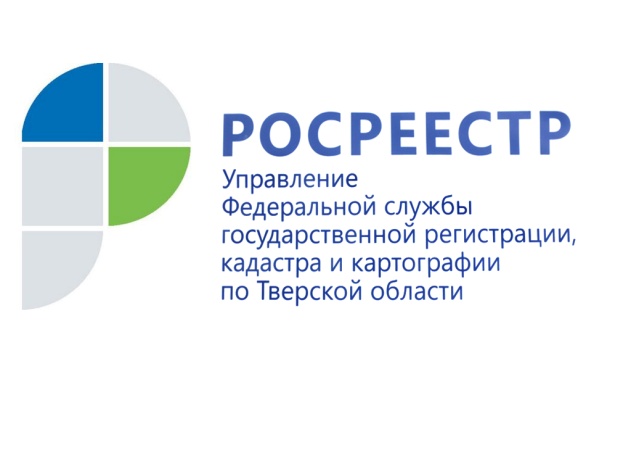 «Гаражная амнистия» за 8 шагов: жители Верхневолжья смогут воспользоваться методическими рекомендациями РосреестраРосреестр разработал методические рекомендации к федеральному закону № 79-ФЗ «О внесении изменений в отдельные законодательные акты Российской Федерации» («гаражная амнистия»). Материалы в простой и доступной форме помогут гражданам разобраться с процедурой оформления гаражей в упрощенном порядке. Уже сейчас ознакомиться с методичкой можно на сайте Росреестра.Закон вступит в силу с 1 сентября 2021 года. Документ, разработанный при участии Росреестра, призван внести ясность в регулирование вопросов оформления прав на объекты гаражного назначения и земельные участки, на которых они расположены.В методических рекомендациях подробно рассказывается, как воспользоваться «гаражной амнистией» за восемь шагов, составлены полезные советы для граждан. Разъясняется, на какие конкретно случаи распространяется закон, какие нужны документы, представлены их формы и образцы. Отдельно отмечается, что если у гражданина нет указанных в рекомендациях документов, это не означает, что он не сможет оформить гараж. Региональные органы власти наделены полномочиями по определению дополнительного перечня документов, на основании которых человек может зарегистрировать гараж по «гаражной амнистии».Граждане должны иметь в виду, что если земельный участок под гаражом не стоит на кадастровом учёте, его будет необходимо образовать. В методичке рассказывается, как подготовить схему расположения границ участка под гаражом и получить от уполномоченного органа решение о предварительном согласовании предоставления земельного участка. Отдельно расписана процедура взаимодействия владельца гаража с кадастровым инженером, который должен подготовить межевой план земельного участка и технический план гаража.Так как кадастровый инженер является участником рыночных отношений, граждане должны заключить с ним договор подряда, где будет предусмотрена цена и сроки выполнения работ. Никаких платежей в пользу государства закон не предполагает.Решение о бесплатном предоставлении земельного участка под гаражом в собственность принимает уполномоченный орган публичной власти, как правило, это муниципалитет. Такое решение принимается после того, как участок под гаражом будет образован и поставлен на кадастровый учет. В целях сокращения финансовой нагрузки на граждан законом предусматривается, что за государственную регистрацию права собственности на гараж и земельный участок под ним не нужно будет платить госпошлину, поскольку соответствующее заявление в Росреестр будет подавать администрация от имени гражданина. После проведения регистрационных действий она вручит владельцу выписки из Единого государственного реестра недвижимости, подтверждающие оформление прав на гараж и землю.В методическом пособии прописаны полномочия органов государственной власти субъектов и органов местного самоуправления при реализации закона. В том числе указано, какое содействие муниципалитеты вправе оказывать гражданам в приобретении прав на гаражи и земельные участки, на которых они расположены.Заместитель руководителя Управления Росреестра по Тверской области Ольга Новосёлова: «В настоящее время Управлением Росреестра  и муниципальными органами власти уже ведётся подготовительная работа по реализации закона о «гаражной амнистии». Это касается, в том числе, нормы, наделяющей региональные власти и муниципалитеты полномочиями по обеспечению выполнения кадастровых работ и комплексных кадастровых работ в отношении объектов, попадающих под «гаражную амнистию». Кроме того, совместно с органами местного самоуправления будет обеспечено консультирование граждан и экспертная поддержка по всем возникающим вопросам». О РосреестреФедеральная служба государственной регистрации, кадастра и картографии (Росреестр) является федеральным органом исполнительной власти, осуществляющим функции по государственной регистрации прав на недвижимое имущество и сделок с ним, по оказанию государственных услуг в сфере ведения государственного кадастра недвижимости, проведению государственного кадастрового учета недвижимого имущества, землеустройства, государственного мониторинга земель, навигационного обеспечения транспортного комплекса, а также функции по государственной кадастровой оценке, федеральному государственному надзору в области геодезии и картографии, государственному земельному надзору, надзору за деятельностью саморегулируемых организаций оценщиков, контролю (надзору) деятельности саморегулируемых организаций арбитражных управляющих. Подведомственными учреждениями Росреестра являются ФГБУ «ФКП Росреестра» и ФГБУ «Центр геодезии, картографии и ИПД». Контакты для СМИМакарова Елена Сергеевна,помощник руководителя Управления Росреестра по Тверской области+7 909 268 33 77, (4822) 34 62 2469_press_rosreestr@mail.ruhttps://rosreestr.gov.ru/site/https://vk.com/rosreestr69170100, Тверь, Свободный пер., д. 2